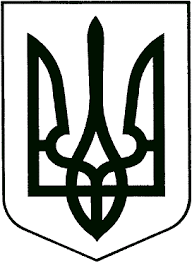 ЗВЯГЕЛЬСЬКА МІСЬКА РАДАРІШЕННЯсорок третя сесія                                                                         восьмого  скликання                      № Про    фінансове   стимулювання спортсменів та тренерів за ІІ півріччя 2023 року    Керуючись статтею 25 Закону України «Про місцеве самоврядування в Україні», Законом України «Про фізичну культуру і спорт», Указом Президента України від 02.08.2006 №667/2006 «Про національний план дій щодо реалізації державної політики у сфері фізичної культури та спорту», Наказом Міністерства молоді та спорту України від 08.06.2015 № 1871 «Про затвердження Плану заходів щодо реалізації Протокольного рішення Оргкомітету з підготовки та участі спортсменів України в Олімпійських, Паралімпійських і Дефлімпійських іграх, Всесвітніх універсіадах, чемпіонатах світу та Європи», враховуючи рішення міської ради від  21.10.2021  № 318 «Про затвердження Програми розвитку фізичної культури та спорту на 2022-2026 роки» зі змінами,  від 20.12.2018 № 631 «Про фінансове стимулювання спортсменів та їх тренерів» зі змінами, з метою заохочення та стимулювання спортсменів та тренерів Звягельської міської  територіальної громади для досягнення високих спортивних результатів, міська радаВИРІШИЛА:1. Затвердити списки спортсменів – переможців та призерів змагань та тренерів на отримання ними фінансового стимулювання за ІІ півріччя 2023 року згідно додатку (додається). 2. Контроль за виконанням цього рішення покласти на постійну комісію міської ради з питань соціальної політики, охорони здоров’я, освіти, культури та  спорту (Широкопояс О.Ю.) та заступника міського голови Борис Н.П.Міський голова                                                                       Микола БОРОВЕЦЬ